Position detailsOverview of programPosition ObjectivesKey responsibilities The key responsibilities are as follows but are not limited to:Key Selection CriteriaWhat you are looking for in your successful applicant in terms of non-negotiable qualifications or experience:Child SafetyAV is committed to protecting children and young people from all forms of harm and abuse. As an employee you are required to report any concerns raised by, or on behalf of, children and young people in accordance with mandatory reporting, reportable conduct and incident management procedures. Everyone at AV has a role to play in keeping children and young people safe.Occupational Health & Safety (OHS)Anglicare Victoria is committed to ensuring the health and safety of its employees and any other individuals present in our workplaces. In achieving and maintaining workplace health and safety, Anglicare Victoria will apply best practice in OHS in accordance with statutory obligations at all times.All Anglicare Victoria employees, contractors and volunteers are required to:take reasonable care for their own health and safety and for that of others in the workplace by working in accordance with legislative requirements and the company’s OHS policies and procedurestake reasonable care their actions or omissions do not adversely affect the health and safety of themselves and otherscooperate with any reasonable directions, policies and procedures relating to health and safety in the workplacereport all injuries, illness or ‘near misses’ to their Supervisor or Managerparticipate in relevant health and safety training based on roles and responsibilities as required, participate in the development and implementation of specific OHS hazard and risk management strategiesIn addition to the above, positions with supervision or management responsibility are required to ensure a safe and healthy work environment for all employees, clients, contractors and visitors. This can be achieved by ensuring all people are aware of and have access to OHS policies, procedures, training and reporting systems.
Cultural Safety in the WorkplaceAnglicare Victoria recognises the important and unique contribution Aboriginal and Torres Strait Islander employees make by bringing their unique skills, knowledge and experience to the workplace. They also contribute important insight into how Anglicare Victoria can provide for and engage with Indigenous clients and communities more effectively.Our Reconciliation Action Plan (RAP) and Workforce Strategy outlines Anglicare Victoria’s commitment to leading and facilitating sustainable employment, training, retention and career development opportunities for Aboriginal and Torres Strait Islanders people.Conditions of employmentSalary and conditions are in accordance with the .  Salary packaging is offered with this position.All offers of employment at Anglicare Victoria are subject to a six month probationary period. The staff member will be asked to participate in an annual performance review linked to objectives set out for the position.All offers of employment are subject to a satisfactory Criminal History Check and an Employment Working with Children Check prior to commencement.A current Victorian Driver’s license is essential.In line with Anglicare Victoria’s Covid 19 Vaccination Policy all staff, students and volunteers are required to provide evidence of full vaccination against Covid-19 or provide a valid medical exemption. This requirement may be amended from time to time in line with Anglicare Victoria Policy or as directed by Chief Health Officer.  Acceptance of Position Description requirementsTo be signed upon appointmentEmployeePositionYouth & Family AOD Counsellor and Adult AOD Care Recovery Coordinator ProgramLinking Youth and Families Together (LYFT) and AOD Team  ClassificationSCHADS Award (Classification will be dependent on qualification and years of experience within the relevant field consistent with the SCHADS Award)HoursHours per week38Duration – June 30th 2024LocationFrankston & Mornington Peninsula, Frankston office ReportingRelationshipThis position reports directly to the Youth Team Leader and Adult AOD Team LeaderEffective dateAssist to reduce problematic alcohol and other drug use and associated harms & to work within a harm minimisation frame workImprove health and well-being outcomes for individuals with substance use issues and their families by improving treatment engagement, retention and family functioning.Improve the management of relapse through improved support for young people and adults.Respond appropriately to co-morbidity of substance problems and mental health problems.  Contribute to project based work for the LYFT Up Your Family groupConduct assessments and care coordination support for adults to help change harmful behaviours, and increase their capacity to effectively manage the problems they are experiencing associated with AOD.  Provide therapeutic interventions for individuals and families.Connect with clients and families by engaging at times in a manner and in venues that are conducive to forming therapeutic relationships.Assist family members to develop skills, strategies and behaviours that support the substance user in treatment and that improve the functioning of the family system.Build strong and effective relationships with clients and their families, creating positive expectations and confidence in treatment.Develop and maintain collaborative relationships and partners with other key services.  Develop treatment plans and provide effective interventions to meet individual needs of clients, including those with complex needs and their families/significant others.Maintain administrative duties including confidential client case records.Participate in team development, peer and clinical supervision.Deliver group based activities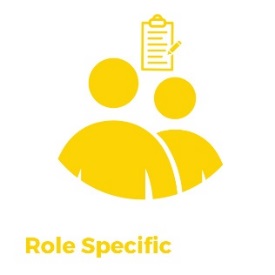 A relevant tertiary qualification in Social Work, Psychology, Early Childhood Specialist and/or related behavioural sciences at degree level with substantial experience; or associate diploma level with substantial experience in the relevant service stream, or less formal qualifications with specialised skills sufficient to perform at this level.  Applicants must also possess minimum competencies in Alcohol and Other Drugs.Knowledge and experience of contemporary practice approaches in the alcohol and other drug sector.Knowledge and experience of the application of systemic theory and practice techniques in therapy with families, with specific emphasis on adolescents and their parents.  Proven ability to work with a range of people and organisations (including specific work groups such as Aboriginal, CALD and Forensic clients)The ability to self-manage and practice high level organisations skills, time management skills and self-direction Name:Signature:Date: